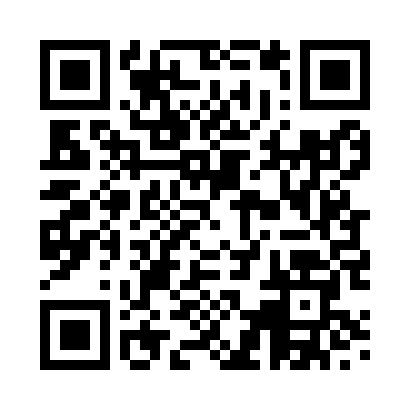 Prayer times for Barnard Castle, County Durham, UKWed 1 May 2024 - Fri 31 May 2024High Latitude Method: Angle Based RulePrayer Calculation Method: Islamic Society of North AmericaAsar Calculation Method: HanafiPrayer times provided by https://www.salahtimes.comDateDayFajrSunriseDhuhrAsrMaghribIsha1Wed3:175:281:056:158:4210:542Thu3:165:261:056:178:4410:553Fri3:155:241:056:188:4610:554Sat3:145:221:046:198:4810:565Sun3:125:201:046:208:5010:576Mon3:115:181:046:218:5110:587Tue3:105:161:046:228:5310:598Wed3:095:141:046:238:5511:009Thu3:085:121:046:248:5711:0110Fri3:075:101:046:258:5911:0211Sat3:075:091:046:269:0011:0212Sun3:065:071:046:279:0211:0313Mon3:055:051:046:299:0411:0414Tue3:045:031:046:309:0611:0515Wed3:035:011:046:319:0711:0616Thu3:025:001:046:329:0911:0717Fri3:014:581:046:329:1111:0818Sat3:014:571:046:339:1311:0919Sun3:004:551:046:349:1411:0920Mon2:594:531:046:359:1611:1021Tue2:584:521:046:369:1711:1122Wed2:584:511:046:379:1911:1223Thu2:574:491:046:389:2111:1324Fri2:564:481:056:399:2211:1325Sat2:564:471:056:409:2411:1426Sun2:554:451:056:419:2511:1527Mon2:554:441:056:419:2611:1628Tue2:544:431:056:429:2811:1729Wed2:544:421:056:439:2911:1730Thu2:534:411:056:449:3011:1831Fri2:534:401:056:459:3211:19